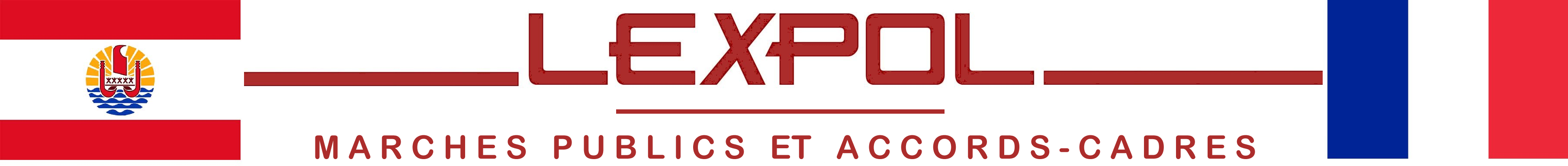 Conformément aux termes du règlement de la consultation (*) relatives au dossier de candidature à présenter, 
le candidat1 (individuel ou membre d’un groupement) déclare ou fournit les renseignements identifiés dans les rubriques ci-après : LC2CAPACITES DU CANDIDATA – Identification de l’acheteur public A – Identification de l’acheteur public La Polynésie française, représentée par Monsieur le Ministre des grands travaux, de l’équipement, en charge des transports aériens, terrestres et maritimesBâtiment administratif A 2 – 5ème étageRue du Commandant Destremeau - PapeeteAdresse postale : B.P. 2551  -  98713 PAPEETE  - TAHITI  - Polynésie françaiseTéléphone :	(689) 40 46 80 19Fax : 	                (689) 40 48 37 92Courriel :	secretariat.mgt@gouvernement.pfLa Polynésie française, représentée par Monsieur le Ministre des grands travaux, de l’équipement, en charge des transports aériens, terrestres et maritimesBâtiment administratif A 2 – 5ème étageRue du Commandant Destremeau - PapeeteAdresse postale : B.P. 2551  -  98713 PAPEETE  - TAHITI  - Polynésie françaiseTéléphone :	(689) 40 46 80 19Fax : 	                (689) 40 48 37 92Courriel :	secretariat.mgt@gouvernement.pfB – Objet de la consultation B – Objet de la consultation Marché AO n° 2024-01-MGT-DPAM : Développement informatique pour le téléservice REVATUA.Le présent marché a pour objet des prestations de services de développement informatique dans le cadre du projet de logiciel de dématérialisation des documents obligatoires du transport maritime intérieur, dont la gestion des connaissements et des états de passages dans le transport maritime intérieur, du téléservice de la Direction polynésienne des affaires maritimes dénommé « REVATUA ».Ce marché consiste plus précisément pour le titulaire à fournir à l’acheteur public des prestations de développement informatique en langage JAVA et en langage ANGULAR, étant précisé qu’il est impératif que le développeur ait des connaissances en API REST, ainsi que des prestations d’accompagnement et de coaching du product manager junior. Une prestation de reconstruction est également prévue en ODOO, afin de permettre de refondre les processus métiers de la DPAM.Le projet REVATUA est par ailleurs mené selon la méthode Agile.Marché AO n° 2024-01-MGT-DPAM : Développement informatique pour le téléservice REVATUA.Le présent marché a pour objet des prestations de services de développement informatique dans le cadre du projet de logiciel de dématérialisation des documents obligatoires du transport maritime intérieur, dont la gestion des connaissements et des états de passages dans le transport maritime intérieur, du téléservice de la Direction polynésienne des affaires maritimes dénommé « REVATUA ».Ce marché consiste plus précisément pour le titulaire à fournir à l’acheteur public des prestations de développement informatique en langage JAVA et en langage ANGULAR, étant précisé qu’il est impératif que le développeur ait des connaissances en API REST, ainsi que des prestations d’accompagnement et de coaching du product manager junior. Une prestation de reconstruction est également prévue en ODOO, afin de permettre de refondre les processus métiers de la DPAM.Le projet REVATUA est par ailleurs mené selon la méthode Agile.C – Indentification du candidat (individuel ou membre d’un groupement)C – Indentification du candidat (individuel ou membre d’un groupement)(En cas de candidature d’un groupement d’entreprises, chaque membre de celui-ci remplira un LC2 pour ce qui le concerne.)Nom commercial et dénomination sociale du candidat : Numéro TAHITI (ou RIDET ou SIRET) : Adresse courriel de contact : (En cas de candidature d’un groupement d’entreprises, chaque membre de celui-ci remplira un LC2 pour ce qui le concerne.)Nom commercial et dénomination sociale du candidat : Numéro TAHITI (ou RIDET ou SIRET) : Adresse courriel de contact : D - Capacités financières du candidat (individuel ou membre d’un groupement)D.1 – Chiffre d’affaires global du candidat : Chiffre d’affaires global de l’entreprise sur les trois derniers exercices disponibles :(*) L’acheteur public est invité à vérifier et remettre à jour les exercices demandés en fonction de la date de lancement de sa consultation.D.2 - Assurance pour les risques professionnelsL’acheteur public demande une assurance pour les risques professionnels :       OUIle candidat doit fournir une attestation d’assurance en cours de validité dans son dossier de candidature.E - Capacités techniques du candidat (individuel ou membre d’un groupement)E.1 – LOT n°1 - Liste des prestations d’accompagnement et de coaching de product manager sur les cinq derniers exercices :  E.2 – LOT n°2 - Liste des prestations de développement informatique avec les langages JAVA et ANGULAR sur les cinq derniers exercices :E.3 – LOT n°3 - Liste des prestations de développement informatique en langage PYTHON, protocole API REST et via la technologie ODOO :    (*) L’acheteur public est invité à vérifier et à remettre à jour les années demandées en fonction de la date de lancement de sa consultation. (**) Le candidat barre ou supprime la mention inutile et fournit les éléments demandés.F - Capacités professionnelles du candidat (individuel ou membre d’un groupement)F.1 – Effectifs moyens annuels sur les trois derniers exercices :(*) L’acheteur public est invité à vérifier et à remettre à jour les années demandées en fonction de la date de lancement de sa consultation. G - Capacités des opérateurs économiques sur lesquels le candidat s’appuie pour présenter sa candidature Désignation du (des) opérateur(s) (*) : [Indiquer le nom commercial et la dénomination sociale de chaque opérateur économique, les adresses de son établissement et de son siège social (si elle est différente de l’adresse de l’établissement), son adresse électronique, ses numéros de téléphone et de télécopie, son numéro TAHITI.] (…)Nature du lien juridique : (filiale, société-mère° …) :(*Joindre, pour chaque opérateur économique, tous les renseignements demandés par l’acheteur dans l'avis d'appel à la concurrence ou dans les documents de la consultation. 	
Le candidat (individuel  ou membre d’un groupement) sera tenu d’apporter la preuve que chacun de ces opérateurs économiques mettra à sa disposition les moyens nécessaires pendant toute la durée d’exécution du marché public ou de l’accord-cadre sous la forme par exemple d’un engagement écrit émanant d’une personne ayant la capacité à engager l’opérateur économique concerné. 